PENINGKATAN HASIL BELAJAR PENDIDIKAN AGAMA ISLAM MELALUI MODEL PEMBELAJARAN KOOPERATIF TIPEGROUP INVESTIGATION PADA SISWA KELAS XI IPA 1SMA NEGERI 1 LAWA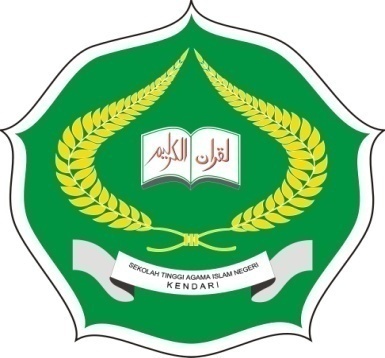 Skripsi Diajukan Untuk Memenuhi Salah Satu Syarat Mencapai Gelar Sarjana Pendidikan Islam Pada Program Studi Pendidikan Agama IslamOleh:GUNAWAN RAMLINIM: 09 01 01 01 004JURUSAN TARBIYAHSEKOLAH TINGGI AGAMA ISLAM NEGERI (STAIN)SULTAN QAIMUDDIN KENDARI2014